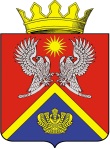 АДМИНИСТРАЦИЯ СУРОВИКИНСКОГО МУНИЦИПАЛЬНОГО РАЙОНА ВОЛГОГРАДСКОЙ ОБЛАСТИПОСТАНОВЛЕНИЕот _____________                               № проектОб утверждении положения о порядке назначения и выплаты пенсии за выслугу лет лицам, замещавшим должности муниципальной службы Суровикинского муниципального района Волгоградской области.В соответствии с решением Суровикинской районной Думы Волгоградской области от 25.05.2020 №7/54 "Об утверждении Положения о пенсионном обеспечении за выслугу лет лиц, замещавшим должности муниципальной службы Суровикинского муниципального района Волгоградской области", руководствуясь Уставом Суровикинского муниципального района, постановляю:   1. Утвердить Положение о порядке назначения и выплаты пенсии за выслугу лет лицам, замещавшим должности муниципальной службы Суровикинского муниципального района Волгоградской области. 2. Настоящее постановление вступает в силу после его обнародования путем размещения на информационном стенде в здании администрации Суровикинского муниципального района Волгоградской области, расположенном по адресу: Волгоградская область,г.Суровикино, ул.Ленина,д.64.Глава Суровикинского муниципального района                                                              Р.А.Слива    Утверждено постановлением администрации Суровикинского муниципального района от  марта 2022 года Положениео порядке назначения и выплаты пенсии за выслугу лет лицам, замещавшим должности муниципальной службы Суровикинского муниципального района Волгоградской области.1. Общие положения 1.1. Настоящее Положение определяет порядок назначения и выплаты пенсии за выслугу лет лицам, замещавшим должности муниципальной службы Суровикинского муниципального района Волгоградской области. 1.2. Действие настоящего Положения распространяется на лиц, замещавших должности муниципальной службы Суровикинского муниципального района Волгоградской области, при соблюдении условий для назначения пенсии за выслугу лет, предусмотренных Положением о пенсионном обеспечении за выслугу лет лиц, замещавших муниципальные должности и должности муниципальной службы Суровикинского муниципального района Волгоградской области, утвержденным решением Суровикинской районной Думы Волгоградской области от 03.12.2010 N 10/79.  (?????)2. Порядок назначения пенсии за выслугу лет  2.1. Для назначения пенсии за выслугу лет лицо, замещавшее должность муниципальной службы Суровикинского муниципального района Волгоградской области, подает в отдел муниципальной службы и работы с кадрами администрации Суровикинского муниципального района Волгоградской области письменное заявление на имя главы Суровикинского муниципального района Волгоградской области о назначении пенсии за выслугу лет (далее именуется - заявление) по форме согласно приложению 1 к настоящему Положению. Заявление регистрируется в день его подачи. 2.2. Лица, замещавшие должности муниципальной службы Суровикинского муниципального района Волгоградской области, вправе обращаться за назначением пенсии за выслугу лет в любое время после возникновения права на нее. 2.3. Пенсия за выслугу лет устанавливается со дня назначения страховой пенсии по старости или страховой пенсии по инвалидности, но не ранее дня подачи заявления со всеми необходимыми документами и не ранее дня, следующего за днем освобождения от должности муниципальной службы. В случае отсутствия одного или нескольких документов, необходимых для назначения пенсии за выслугу лет, пенсия устанавливается со дня предоставления всех документов. 2.4. В случае реорганизации органа местного самоуправления заявление подается в кадровую службу органа местного самоуправления, которому в соответствии с законодательством переданы функции реорганизованного органа местного самоуправления. 2.5. К заявлению прилагаются следующие документы: -справка о размере среднемесячного денежного содержания для назначения пенсии за выслугу лет лицу, замещавшему должность муниципальной службы, по форме согласно приложению 3 к настоящему Положению. Подготовку названных справок осуществляет МКУ "Централизованная бухгалтерия" Суровикинского муниципального района; - справка о периодах муниципальной службы и иных периодах замещения должностей, включаемых в стаж муниципальной службы, учитываемых при исчислении стажа муниципальной службы, по форме согласно приложению 4 к настоящему Положению. Подготовку справки осуществляет отдел муниципальной службы и работы с кадрами администрации Суровикинского муниципального района Волгоградской области; - справка о назначенной государственной пенсии с указанием федерального закона, в соответствии с которым она назначена, и размера назначенной пенсии; - копия решения об освобождении от муниципальной должности или должности муниципальной службы Суровикинского муниципального района Волгоградской области; - копия паспорта; - копия трудовой книжки, заверенная в установленном порядке; - копия военного билета (или справки о периодах военной службы); - копия справки МСЭ (при наличии инвалидности); - справка о размере страховой пенсии по старости (инвалидности) на месяц назначения пенсии за выслугу лет, выданная уполномоченным органом; - копия страхового свидетельства обязательного пенсионного страхования; - данные о счете, открытом заявителем в кредитной организации; - выписка из протокола заседания комиссии по рассмотрению вопросов пенсионного обеспечения за выслугу лет лиц, замещавших должности муниципальной службы Суровикинского муниципального района. 2.6. Работник, ответственный за кадровую работу в отделе муниципальной службы и работы с кадрами администрации Суровикинского муниципального района, в день подачи заявления и документов, указанных в пункте 2.5 настоящего Положения: - проверяет правильность оформления заявления и соответствие содержащихся в нем сведений документу, удостоверяющему личность, и иным документам; - проверяет соответствие представленных копий подлинникам, фиксирует выявленные расхождения; - регистрирует заявление и выдает расписку-уведомление, в которой указываются дата приема заявления, перечень принятых и недостающих документов и сроки их представления. 2.7. Работник, ответственный за кадровую работу в отделе муниципальной службы и работы с кадрами администрации Суровикинского муниципального района Волгоградской области, в месячный срок со дня подачи заявления и документов, указанных в пункте 2.5 настоящего Положения: - истребует от лиц, замещавших должности муниципальной службы, документы, необходимые для назначения пенсии за выслугу лет; - оказывает содействие лицам, замещавшим должности муниципальной службы, в получении документов, необходимых для назначения пенсии за выслугу лет; - обеспечивает подготовку документов, необходимых для назначения пенсии за выслугу лет; - оформляет представление к назначению пенсии за выслугу лет по форме согласно приложению 5 к настоящему Положению, подписывает у руководителя органа местного самоуправления Суровикинского муниципального района и направляет пакет документов в комиссию по рассмотрению вопросов пенсионного обеспечения за выслугу лет лиц, замещавших муниципальные должности и должности муниципальной службы Суровикинского муниципального района (далее - комиссия). В случае если работник отдела муниципальной службы и работы с кадрами администрации Суровикинского муниципального района истребует от лиц, замещавших должности муниципальной службы, недостающие документы, необходимые для назначения пенсии за выслугу лет, срок, установленный абзацем первым настоящего пункта, приостанавливается до поступления указанных документов. 2.8. Комиссия на основе всестороннего, полного и объективного рассмотрения представленных документов принимает решение о назначении лицу, замещавшему должность муниципальной службы, пенсии за выслугу лет либо об отказе в ее назначении в течение двухнедельного срока со дня поступления документов, указанных в пунктах 2.1, 2.5 настоящего Положения. 2.9. Решение комиссии о назначении пенсии за выслугу лет носит рекомендательный характер, оформляется по форме согласно приложению 6 к настоящему Положению и направляется на рассмотрение главе Суровикинского муниципального района Волгоградской области. 2.10. На основании решения комиссии глава Суровикинского муниципального района Волгоградской области издает постановление о назначении пенсии за выслугу лет. 2.11. Решение о назначении пенсии за выслугу лет, заявление и все представленные документы оформляются работником отдела муниципальной службы и работы с кадрами администрации Суровикинского муниципального района Волгоградской области в личное дело получателя пенсии за выслугу лет, которое передается в муниципальное казенное учреждение "Централизованная бухгалтерия" Суровикинского муниципального района для дальнейшей выплаты пенсии за выслугу лет. 2.12. В случае решения комиссии об отказе в назначении пенсии за выслугу лет работник отдела муниципальной службы и работы с кадрами администрации Суровикинского муниципального района Волгоградской области в пятидневный срок со дня получения протокола заседания и решения комиссии готовит письменное сообщение на имя лица, замещавшего муниципальную должность или должность муниципальной службы, о принятом решении с указанием причин отказа, которое подписывает председатель комиссии, а при его отсутствии - заместитель председателя комиссии. 2.13. Решение комиссии об отказе в назначении пенсии за выслугу лет может быть обжаловано в суд. 3. Порядок расчета пенсии за выслугу лет 3.1. Муниципальное казенное учреждение "Централизованная бухгалтерия" Суровикинского муниципального района в месячный срок со дня получения постановления о назначении пенсии за выслугу лет: - производит расчет размера пенсии за выслугу лет по форме согласно приложению 7 к настоящему Положению; - в письменной форме информирует лицо, замещавшее должность муниципальной службы, о произведенном расчете размера пенсии за выслугу лет. 3.2. Лицам, замещавшим должность муниципальной службы, освобожденным от должности в связи с прекращением полномочий и уволенным с муниципальной службы до 1 октября 2006 г., для определения размера пенсии за выслугу лет в состав ежемесячного денежного вознаграждения или среднемесячного денежного содержания включаются следующие фактически начислявшиеся выплаты: - должностной оклад в соответствии со штатным расписанием; - надбавка к должностному окладу за квалификационный разряд, установленный штатным расписанием; - надбавка к должностному окладу за особые условия муниципальной службы (сложность, напряженность, специальный режим работы); - надбавка к должностному окладу за выслугу лет; - премии, выплачиваемые по результатам муниципальной службы; - надбавка к должностному окладу за выполнение особых поручений лицами, замещавшими муниципальные должности; - иные выплаты, в том числе и выплаты, носящие единовременный характер. 3.3. Лицам, замещавшим должности муниципальной службы, уволенным с муниципальной службы с 1 октября 2006 г., для определения размера пенсии за выслугу лет в состав ежемесячного денежного содержания включаются следующие фактически начислявшиеся выплаты, предусмотренные штатным расписанием: - должностной оклад в соответствии со штатным расписанием; - ежемесячная надбавка к должностному окладу за классный чин; - ежемесячная надбавка к должностному окладу за особые условия муниципальной службы; - ежемесячная надбавка к окладу за выслугу лет в зависимости от стажа муниципальной службы; - ежемесячная надбавка за работу со сведениями, составляющими государственную тайну; - денежное поощрение по итогам службы за год в зависимости от личного вклада муниципального служащего в общие результаты работы - ежемесячное денежное поощрение в размере 33 процентов должностного оклада; - материальная помощь; - иные выплаты, в том числе и выплаты, носящие единовременный характер. 3.4. Размер пенсии за выслугу лет лиц, замещавших должности муниципальной службы Суровикинского муниципального района, исчисляется исходя из их среднемесячного денежного содержания за 12 полных месяцев муниципальной службы Суровикинского муниципального района перед увольнением. При исчислении среднемесячного заработка из расчетного периода исключаются время нахождения муниципального служащего в отпусках без сохранения денежного содержания, по беременности и родам, по уходу за ребенком до достижения им установленного законом возраста, а также период временной нетрудоспособности. Начисленные за это время суммы соответствующих пособий не учитываются. Размер среднемесячного денежного содержания при отсутствии в расчетном периоде исключаемых из него периодов времени нахождения муниципального служащего в соответствующих отпусках и периода временной нетрудоспособности определяется путем деления общей суммы денежного содержания и других выплат, указанных в пунктах 3.2, 3.4 раздела 3 настоящего Положения, начисленной в расчетном периоде, на 12. В случаях, если муниципальный служащий не имел фактически начисленного денежного содержания или фактически отработанных дней за расчетный период или за период, превышающий расчетный период, либо этот период состоял из времени, исключаемого из расчетного периода в соответствии с законодательством Российской Федерации, среднемесячное денежное содержание определяется исходя из суммы денежного содержания, фактически начисленного за предшествующий период, равный расчетному. 3.5. Для исчисления размера пенсии за выслугу лет лицам, замещавшим должности муниципальной службы, ежемесячное денежное вознаграждение или ежемесячное денежное содержание может определяться по выбору этих лиц по должности, замещаемой на день достижения ими возраста, дающего право на страховую пенсию по старости, инвалидности, а также в случае, предусмотренном пунктом 2 статьи 32 Федерального закона Российской Федерации от 19 апреля 1991 г. N 1032-1 "О занятости населения в Российской Федерации", по более высокой должности муниципальной службы, замещаемой указанными лицами ранее, либо по последней должности, замещаемой указанными лицами. В случае реорганизации или упразднения органов местного самоуправления Суровикинского муниципального района либо сокращения должностей в указанных органах лица, замещающие должности муниципальной службы Суровикинского муниципального района, при возникновении у них права на пенсию за выслугу лет имеют право выбора должности, замещаемой на момент реорганизации или упразднения органа местного самоуправления Суровикинского муниципального района либо ее сокращения, по которой им будет рассчитываться пенсия за выслугу лет. 3.6. При замещении муниципальным служащим в расчетный период различных должностей муниципальной службы среднемесячное денежное содержание для исчисления размера пенсии за выслугу лет определяется с учетом замещавшихся должностей муниципальной службы. При этом для определения размера пенсии за выслугу лет ограничение общей суммы пенсий производится исходя из месячного должностного оклада по последней замещавшейся должности муниципальным служащим. 3.7. При повышении (увеличении) окладов в централизованном порядке ежемесячное  денежное содержание лицам, замещавшим должности муниципальной службы, рассчитываются с учетом повышения (увеличения) в следующем порядке: если повышение (увеличение) произошло в расчетный период, то выплаты, начисленные за предшествующий повышению период времени, увеличиваются на соответствующий коэффициент; если повышение (увеличение) произошло после расчетного периода, то повышается (увеличивается) ежемесячное денежное вознаграждение и ежемесячное денежное содержание за расчетный период на соответствующий коэффициент. 3.8. Выплата пенсий за выслугу лет осуществляется муниципальным казенным учреждением "Централизованная бухгалтерия" Суровикинского муниципального района путем перечисления денежных средств на лицевые счета, открытые получателями пенсий в банковских учреждениях Российской Федерации. 4. Порядок приостановления, возобновления, прекращения и восстановления выплаты пенсии за выслугу лет 4.1. В случае приостановления выплаты страховой пенсии пенсия за выслугу лет приостанавливается с 1-го числа месяца, следующего за месяцем, в котором была приостановлена выплата страховой пенсии. При замещении вновь государственных должностей Российской Федерации, государственных должностей субъектов Российской Федерации, муниципальных должностей, замещаемых на постоянной основе, должностей гражданской службы или должностей государственной службы иного вида, должностей муниципальной службы лицом, получающим пенсию за выслугу лет, ее выплата приостанавливается со дня замещения одной из указанных должностей. Приостановление пенсии за выслугу лет осуществляется также в случае поступления из кредитной организации информации о закрытии счета, на который зачисляется пенсия за выслугу лет, с даты поступления соответствующей информации. 4.2. Возобновление выплаты пенсии за выслугу лет осуществляется на основании письменного заявления лица, которому была приостановлена пенсия за выслугу лет по основаниям, предусмотренным пунктом 4.1 настоящего Положения, которое направляется главе Суровикинского муниципального района, по форме согласно приложению 8 к настоящему Положению, в случае: 1) возобновления выплаты страховой пенсии. При этом выплата пенсии за выслугу лет возобновляется с 1-го числа, следующего за месяцем, в котором была возобновлена выплата страховой пенсии; 2) освобождения от государственной должности Российской Федерации, субъекта Российской Федерации, муниципальной должности, замещаемой на постоянной основе, а также увольнения с гражданской службы или государственной службы иного вида, муниципальной службы. При этом выплата пенсии за выслугу лет возобновляется со дня, следующего за днем освобождения от должности (увольнения с должности); 3) поступления от получателя пенсии за выслугу лет информации о счете в кредитной организации, на который следует производить зачисление пенсии. При этом выплата пенсии за выслугу лет возобновляется со дня поступления соответствующей информации. 4.3. Муниципальное казенное учреждение "Централизованная бухгалтерия" Суровикинского муниципального района в течение 10 дней со дня поступления заявления о приостановлении (прекращении, возобновлении) выплаты пенсии за выслугу лет готовит проект распоряжения о приостановлении (прекращении, возобновлении) выплаты пенсии за выслугу лет по форме согласно приложению 9 к настоящему Положению. 4.5. Выплата пенсии за выслугу лет прекращается и восстанавливается в соответствии с Положением о пенсионном обеспечении за выслугу лет лиц, замещавших должности муниципальной службы Суровикинского муниципального района Волгоградской области, утвержденным решением Суровикинской районной Думы Волгоградской области от 25.05.2020 №7/54 4.6. Суммы пенсий за выслугу лет, излишне выплаченные лицу вследствие его недобросовестности либо счетной ошибки, возмещаются этим лицом, а в случае его несогласия взыскиваются в судебном порядке. 5. Порядок перерасчета размера пенсии за выслугу лет   5.1. Перерасчет размера пенсии за выслугу лет производится МКУ "Централизованная бухгалтерия" Суровикинского муниципального района в случае увеличения в централизованном порядке ежемесячного денежного вознаграждения лиц, замещающих муниципальные должности, и индексации должностных окладов муниципальных служащих со срока, указанного соответствующим правовым актом. Приложение 1 к Положению о порядке назначения и выплаты пенсии за выслугу лет лицам, замещавшим должности муниципальной службы Суровикинского муниципального района Волгоградской области                                         Главе Суровикинского муниципального                                        района Волгоградской области                                        от ________________________________                                        ___________________________________                                        проживающего(ей) по адресу: _______                                        ___________________________________                                        телефон ___________________                                 ЗАЯВЛЕНИЕ    В  соответствии  с  решением  Суровикинской районной Думы Волгоградскойобласти  от 25.05.2020 №7/54  "Об  утверждении  Положения о пенсионномобеспечении  за  выслугу  лет  лиц,  замещавших  должности   муниципальной   службы   Суровикинского  муниципального  районаВолгоградской области" прошу назначить мне, замещавшему(ей) должность______________________________________________________________________________________________________________________________________________________(наименование  должности,  по  которой  рассчитывается ежемесячное денежноевознаграждение,______________________________________________________________________________________________________________________________________________________                    среднемесячное денежное содержание)пенсию за выслугу лет.    Пенсию                            получаю                            от___________________________________________________________________________     (наименование органа, ведомства, осуществляющего выплату пенсии)___________________________________________________________________________    При  замещении  вновь  государственных должностей Российской Федерации,субъектов  Российской  Федерации,  муниципальных  должностей, замещаемых напостоянной   основе,  должностей  государственной  гражданской  службы  илидолжностей  государственной  службы  иного  вида,  должностей муниципальнойслужбы,   а   также   в  случае  назначения  иных  выплат,  предусмотренныхфедеральным  законодательством  или  нормативными  правовыми актами органовместного  самоуправления,  обязуюсь  в  пятидневный срок сообщить об этом вадминистрацию Суровикинского муниципального района Волгоградской области.    В  случае переплаты пенсии за выслугу лет обязуюсь внести переплаченнуюсумму.    Пенсию за выслугу лет прошу перечислять в___________________________________________________________________________                  (название банка, кредитной организации)на мой лицевой счет N _____________________________________________________    В  соответствии  со  статьей  9  Федерального закона от 27 июля 2006 г.N   152-ФЗ   "О   персональных   данных"  даю  согласие  на  обработку моихперсональных данных.    К заявлению прилагаю:____________________________________________________________________________________________________________________________________________________________________________________________________________________________________________________________________________________________________________________________________________________________________________________________________________________________________________________________________________________________________________________________________________________________________________________________________________________________________________________________________________________________________________________________________________________________________________________________________________________________________________________________________________________________________________________________________"__" ____________ ____ г.     ______________________                               (подпись заявителя)Заявление зарегистрировано:  "__" ___________ ____ г._________________________________________ ___________ _____________________(наименование должности работника отдела   (подпись)   (инициалы, фамилия)муниципальной службы и работы с кадрамиадминистрации Суровикинскогомуниципального района)м.п.Приложение 2 к Положению о порядке назначения и выплаты пенсии за выслугу лет лицам, замещавшим должности муниципальной службы Суровикинского муниципального района Волгоградской области                                   СПРАВКА              о размере ежемесячного денежного вознаграждения                   для назначения пенсии за выслугу лет__________________________________________________________________________,                         (фамилия, имя, отчество)замещавшему(ей)   муниципальную   должность  Суровикинского  муниципальногорайона Волгоградской области__________________________________________________________________________,                         (наименование должности)за период с _______________________ по _______________________              (число, месяц, год)        (число, месяц, год)Глава Суровикинскогомуниципального района        ____________        __________________________                               (подпись)             (инициалы, фамилия)Главный бухгалтерМКУ "Централизованнаябухгалтерия" Суровикинскогомуниципального района        ____________        __________________________                               (подпись)             (инициалы, фамилия)Дата выдачи _________________________              (число, месяц, год)М.П.Приложение 3 к Положению о порядке назначения и выплаты пенсии за выслугу лет лицам, замещавшим должности муниципальной службы Суровикинского муниципального района Волгоградской области                                   СПРАВКА              о размере среднемесячного денежного содержания                   для назначения пенсии за выслугу лет    _________________________________________________________________,                         (фамилия, имя, отчество)замещавшему(ей)     должность     муниципальной    службы    Суровикинскогомуниципального            района            Волгоградской           области______________________________________________         (наименование должности)за период с _______________________           по __________________________              (число, месяц, год)                    (число, месяц, год)Глава Суровикинскогомуниципального района              ____________  __________________________                                     (подпись)       (инициалы, фамилия)Главный бухгалтерМКУ "Централизованнаябухгалтерия" Суровикинскогомуниципального района              ____________  __________________________                                     (подпись)       (инициалы, фамилия)Дата выдачи ___________________________   М.П.         (число, месяц, год)Приложение 4 к Положению о порядке назначения и выплаты пенсии за выслугу лет лицам, замещавшим должности муниципальной службы Суровикинского муниципального района Волгоградской области                                   СПРАВКАо периодах муниципальной (государственной) службы и иных периодах замещения должностей, включаемых в стаж муниципальной (государственной) службы для                     назначения пенсии за выслугу лет___________________________________________________________________________                         (фамилия, имя, отчество)замещавшего(ей) должность _________________________________________________                                      (наименование должности)    Начальник отдела муниципальной    службы и работы с кадрами    администрации Суровикинского    __________ ______________________    муниципального района            (Ф.И.О.)        (подпись)Приложение 5 к Положению о порядке назначения и выплаты пенсии за выслугу лет лицам, замещавшим должности муниципальной службы Суровикинского муниципального района Волгоградской области                                ПРЕДСТАВЛЕНИЕ                    к назначению пенсии за выслугу лет    В  соответствии  с  решением  Суровикинской районной Думы Волгоградскойобласти  от  25.05.2020 №7/54 "Об  утверждении  Положения о пенсионномобеспечении  за  выслугу  лет  лиц,  замещавших должности   муниципальной   службы   Суровикинского  муниципального  района Волгоградской области"______________________________________________________________________________________________________________________________________________________(наименование органа местного самоуправления Суровикинского муниципального                                  района)представляет к назначению пенсии за выслугу лет___________________________________________________________________________                         (фамилия, имя, отчество)замещавшего(ей) должность______________________________________________________________________________________________________________________________________________________    Стаж муниципальной службы составляет _________________________.    Ежемесячное    денежное    вознаграждение    (среднемесячное   денежноесодержание) для назначения пенсии за выслугу лет составляет _______________рублей ____________ копеек, в том числе должностной оклад согласно штатномурасписанию _________ рублей ________ копеек.(наименование должностируководителя органа местногосамоуправления Суровикинскогомуниципального района)        ___________  _______________________                               (подпись)     (инициалы, фамилия)М.П."__" _____________ ____ г.Приложение 6 к Положению о порядке назначения и выплаты пенсии за выслугу лет лицам, замещавшим должности муниципальной службы Суровикинского муниципального района Волгоградской области                                   РЕШЕНИЕот _______________ 20__ г.                                     N __________ комиссии по рассмотрению вопросов пенсионного обеспечения за выслугу лет лиц, замещавших должности муниципальной службы Суровикинского муниципального района    Об  определении  стажа  муниципальной  службы  и  назначении  пенсии завыслугу лет___________________________________________________________________________                            (Ф.И.О., должность)    В  соответствии с Законом Волгоградской области от 11.02.2008 N 1626-ОД"О  некоторых  вопросах  муниципальной  службы  в  Волгоградской  области",решением  Суровикинской  районной  Думы Волгоградской области от       25.05.2020 №7/54  "Об утверждении Положения о пенсионном обеспечении за выслугу летлиц,  замещавших  должности муниципальной службы Суровикинского муниципального  района  Волгоградской  области" комиссия порассмотрению   вопросов   пенсионного   обеспечения  за  выслугу  лет  лиц,замещавших   муниципальные   должности  и  должности  муниципальной  службыСуровикинского муниципального района,                                  РЕШИЛА:    Рекомендовать  главе Суровикинского муниципального района Волгоградскойобласти назначить пенсию за выслугу лет с __________ 20__ года___________________________________________________________________________                                 (Ф.И.О.)замещавшему(ей) должность _________________________________________________исходя из стажа муниципальной (государственной) службы _______________ лет,составляющую суммарно с учетом государственной пенсии _______ рублей ______копеек,    среднемесячное   денежное   содержание   (ежемесячное   денежноевознаграждение) по указанной должности составляет _____ рублей ____ копеек.    Направить решение:    1)   руководителю   органа   местного   самоуправления   Суровикинскогомуниципального района;    2) главе Суровикинского муниципального района Волгоградской области дляиздания соответствующего постановления.    Председатель комиссии   ___________ __________________                             (подпись)       (Ф.И.О.)    Секретарь комиссии      ___________ __________________                             (подпись)       (Ф.И.О.)Приложение 7 к Положению о порядке назначения и выплаты пенсии за выслугу лет лицам, замещавшим должности муниципальной службы Суровикинского муниципального района Волгоградской области                                   РАСЧЕТ                       размера пенсии за выслугу лет    В  соответствии  с  решением  Суровикинской районной Думы Волгоградскойобласти  от  25.05.2020 №7/54 "Об  утверждении  Положения о пенсионномобеспечении  за  выслугу  лет  лиц,  замещавших  должности   муниципальной   службы   Суровикинского  муниципального  района Волгоградской области"__________________________________________________________________________:                    (фамилия, имя, отчество заявителя)1) определить пенсию за выслугу лет в размере ________ рублей ______ копеекс ______________________ 20__ г.,составляющую _______________ процентов среднемесячного денежного содержания(ежемесячного денежного вознаграждения) в размере _____ рублей ____ копеек,исходя из стажа муниципальной службы ____________ лет.Главный бухгалтерМКУ "Централизованнаябухгалтерия" Суровикинскогомуниципального района      ______________    ________________________                             (подпись)         (инициалы, фамилия)М.П."__" ______________ ____ г.Приложение 8 к Положению о порядке назначения и выплаты пенсии за выслугу лет лицам, замещавшимдолжности муниципальной службы Суровикинского муниципального района Волгоградской области                                       Главе Суровикинского муниципального                                      района Волгоградской области                                      _____________________________________                                            (фамилия, имя, отчество)                                      от __________________________________                                         (фамилия, имя, отчество заявителя)                                      домашний адрес ______________________                                      _____________________________________                                      телефон _____________________________                                 ЗАЯВЛЕНИЕ    В  соответствии  с  решением  Суровикинской районной Думы Волгоградскойобласти  от 25.05.2020 №7/54  "Об  утверждении  Положения о пенсионномобеспечении  за  выслугу  лет  лиц,  замещавших  должности   муниципальной   службы   Суровикинского  муниципального  района Волгоградской   области"   прошу  приостановить  (прекратить,  возобновить,восстановить)  (нужное  подчеркнуть)  мне  выплату пенсии за выслугу лет на основании___________________________________________________________________________(указывается   основание   приостановления   (прекращения,   возобновления,восстановления) выплаты пенсии за выслугу лет, предусмотренное Положением опенсионном   обеспечении  за  выслугу  лет  лиц,  замещавших должности  муниципальной службы Суровикинского муниципального района  Волгоградской области, утвержденным решением Суровикинской районнойДумы Волгоградской области от 25.05.2020 №7/54).К заявлению прилагается: _____________________________________________________________________________________________________________________________"__" _____________ ____ г.       ______________________                                  (подпись заявителя)Заявление зарегистрировано:      "__" ____________ ____ г._____________________________________  ____________  ___________________________________________________________  ____________  ______________________(наименование должности работника отдела)Начальник отдела муниципальной службы и работы с кадрамиадминистрации Суровикинскогомуниципального района                   (подпись)   (инициалы, фамилия)М.П.Приложение 9 к Положению о порядке назначения и выплаты пенсии за выслугу лет лицам, замещавшим должности муниципальной службы Суровикинского муниципального района Волгоградской области                            ГЛАВА СУРОВИКИНСКОГО                           МУНИЦИПАЛЬНОГО РАЙОНА                           ВОЛГОГРАДСКОЙ ОБЛАСТИ___________________________________________________________________________от ___________ 20   г.                  NО приостановлении (возобновлении, прекращении) выплатыпенсии за выслугу лет    В соответствии с личным заявлением и на основании _____________________                                                       (указать основание)______________________________________________________________________________________________________________________________________________________приостановить (возобновить, прекратить) (нужное подчеркнуть) с ____________                                                                 (число,                                                               месяц, год)выплату пенсии за выслугу лет _____________________________________________(фамилия, имя, отчество, номер пенсионного дела)_________________________________________________________________________________________________________________________________________________________________________________________________________________________________Глава Суровикинскогомуниципального района     ___________  ________________________                           (подпись)     (инициалы, фамилия)              М.П.------------------------------------------------------------------ Ежемесячное денежное вознаграждение в месяц Размер выплат в месяц (в рублях, копейках) 1. Ежемесячный должностной оклад 2. Дополнительные выплаты к должностному окладу: 1) ежемесячная дополнительная выплата, исчисляемая от размера ежемесячного должностного оклада с применением коэффициента 2) ежемесячное денежное поощрение в размере 33 процента от должностного оклада 3) ежемесячная надбавка к должностному окладу за работу со сведениями, составляющими государственную тайну 4) единовременная дополнительная выплата при предоставлении ежегодного оплачиваемого отпуска в размере одного ежемесячного денежного вознаграждения, состоящего из должностного оклада и дополнительных выплат 5) дополнительная единовременная выплата по итогам службы за год в размере двух должностных окладов 6) дополнительная выплата в виде материальной помощи в размере двух должностных окладов Итого Ежемесячное денежное вознаграждение, учитываемое для назначения пенсии за выслугу лет Денежное содержание Размер выплат в месяц Размер выплат в месяц Размер выплат за 12 месяцев (рублей, копеек) Денежное содержание процент рублей копеек Размер выплат за 12 месяцев (рублей, копеек) 1 2 3 4 1. Должностной оклад 2. Дополнительные выплаты к должностному окладу: 1) ежемесячная надбавка к должностному окладу за классный чин 2) ежемесячная надбавка к должностному окладу за особые условия муниципальной службы 3) ежемесячная надбавка к окладу за выслугу лет в зависимости от стажа муниципальной службы 4) ежемесячная надбавка за работу со сведениями, составляющими государственную тайну 5) денежное поощрение по итогам службы за год в зависимости от личного вклада муниципального служащего в общие результаты работы 6) ежемесячное денежное поощрение в размере 33 процента должностного оклада 7) материальная помощь 8) иные выплаты, в том числе и выплаты, носящие единовременный характер Итого Среднемесячное денежное содержание, учитываемое для назначения пенсии за выслугу лет N п/п Номер записи в трудовой книжке Дата Дата Дата Замещаемая должность Наименование организации Продолжительность муниципальной (государственной) службы (иных периодов замещения должностей, включаемых в стаж муниципальной (государственной) службы Продолжительность муниципальной (государственной) службы (иных периодов замещения должностей, включаемых в стаж муниципальной (государственной) службы Продолжительность муниципальной (государственной) службы (иных периодов замещения должностей, включаемых в стаж муниципальной (государственной) службы Продолжительность муниципальной (государственной) службы (иных периодов замещения должностей, включаемых в стаж муниципальной (государственной) службы Продолжительность муниципальной (государственной) службы (иных периодов замещения должностей, включаемых в стаж муниципальной (государственной) службы Продолжительность муниципальной (государственной) службы (иных периодов замещения должностей, включаемых в стаж муниципальной (государственной) службы Стаж муниципальной (государственной) службы, принимаемый для исчисления пенсии за выслугу лет Стаж муниципальной (государственной) службы, принимаемый для исчисления пенсии за выслугу лет Стаж муниципальной (государственной) службы, принимаемый для исчисления пенсии за выслугу лет N п/п Номер записи в трудовой книжке год месяц число Замещаемая должность Наименование организации Продолжительность муниципальной (государственной) службы (иных периодов замещения должностей, включаемых в стаж муниципальной (государственной) службы Продолжительность муниципальной (государственной) службы (иных периодов замещения должностей, включаемых в стаж муниципальной (государственной) службы Продолжительность муниципальной (государственной) службы (иных периодов замещения должностей, включаемых в стаж муниципальной (государственной) службы Продолжительность муниципальной (государственной) службы (иных периодов замещения должностей, включаемых в стаж муниципальной (государственной) службы Продолжительность муниципальной (государственной) службы (иных периодов замещения должностей, включаемых в стаж муниципальной (государственной) службы Продолжительность муниципальной (государственной) службы (иных периодов замещения должностей, включаемых в стаж муниципальной (государственной) службы Стаж муниципальной (государственной) службы, принимаемый для исчисления пенсии за выслугу лет Стаж муниципальной (государственной) службы, принимаемый для исчисления пенсии за выслугу лет Стаж муниципальной (государственной) службы, принимаемый для исчисления пенсии за выслугу лет N п/п Номер записи в трудовой книжке год месяц число Замещаемая должность Наименование организации в календарном исчислении в календарном исчислении в календарном исчислении в льготном исчислении в льготном исчислении в льготном исчислении Стаж муниципальной (государственной) службы, принимаемый для исчисления пенсии за выслугу лет Стаж муниципальной (государственной) службы, принимаемый для исчисления пенсии за выслугу лет Стаж муниципальной (государственной) службы, принимаемый для исчисления пенсии за выслугу лет N п/п Номер записи в трудовой книжке год месяц число Замещаемая должность Наименование организации лет месяцев дней лет месяцев дней лет месяцев дней 1 2 3 4 5 6 7 8 9 10 11 12 13 14 15 16 Всего 